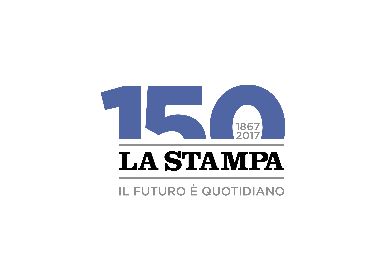 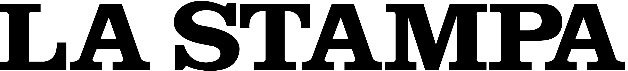 La Stampa. Da 150 anni, il futuro è quotidiano. Questo è un anno importante per La Stampa e per i suoi lettori perché quest’anno il nostro giornale compie 150 anni. Non sono molti i quotidiani che hanno raggiunto questa età. Un secolo e mezzo di trasformazioni, di eventi, di mutazioni che La Stampa ha vissuto in prima persona per permettere ai suoi lettori di comprendere fatti e notizie, per tentare di capire la Storia attraverso i milioni di storie da raccontare un giorno dopo l’altro.  Oggi condividiamo con i nostri lettori l'orgoglio per aver segnato un'epoca e il grande desiderio di continuare a scrivere il futuro, raccontando la realtà in modo nuovo. Ora più che mai - in un momento cruciale per l'informazione - La Stampa continuerà ad anticipare tendenze e tecnologie per mantenere saldo e rafforzare il legame con chi la legge, i lettori più affezionati alla carta e quelli che preferiscono i dispositivi digitali. In futuro nuove pagine di giornalismo saranno scritte utilizzando strumenti che oggi ancora non conosciamo, ma l’impegno de La Stampa resterà immutato: essere testimone dei fatti per poterli raccontare e aiutare a capire. E per capire e rivedere questi ultimi 150 anni vi consigliamo di non perdere la straordinaria mostra “La Stampa fotografa un’epoca”, nella Corte Medievale di Palazzo Madama in piazza Castello a Torino, prorogata fino al 26 giugno.  